ИЗВЕЩЕНИЕ № 432/3 от 24 сентября 2018г.О ПРОВЕДЕНИИ ЗАПРОСА ЦЕНна право заключить договор на поставку дымососов Д15,5-01 для нужд АО «ФНПЦ «Титан-Баррикады»Данная закупочная процедура распространяется только на участников, которые являются субъектами малого и среднего предпринимательства в соответствии с Постановлением Правительства РФ от 11 декабря 2014г. №1352 «Об особенностях участия субъектов малого и среднего предпринимательства в закупках товаров, работ и услуг отдельными видами юридических лиц»Заказчик вправе принять решение об отказе от проведения закупки или отдельного лота закупки в любой момент до подведения итогов процедуры закупки, не неся при этом никакой ответственности перед любыми юридическими и физическими лицами, которым такое действие может принести убытки.Главный экономист                                                                                                    М.В. ЧумейкинАО «Корпорация «Московский институт теплотехники»АО «Корпорация «Московский институт теплотехники»АО «Корпорация «Московский институт теплотехники»АО «Корпорация «Московский институт теплотехники»АО «Корпорация «Московский институт теплотехники»АО «Корпорация «Московский институт теплотехники»АО «Корпорация «Московский институт теплотехники»АО «Корпорация «Московский институт теплотехники»АО «Корпорация «Московский институт теплотехники»АО «Корпорация «Московский институт теплотехники»АО «Корпорация «Московский институт теплотехники»Рег. № 807Рег. № 807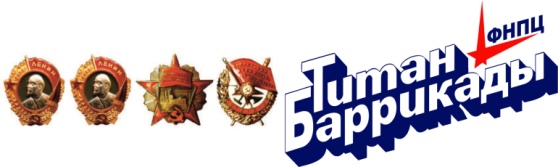 АКЦИОНЕРНОЕ ОБЩЕСТВО«ФЕДЕРАЛЬНЫЙ НАУЧНО-
ПРОИЗВОДСТВЕННЫЙ ЦЕНТР«ТИТАН – БАРРИКАДЫ»( АО «ФНПЦ «ТИТАН – БАРРИКАДЫ» )400071, г. Волгоград, пр. Ленина, б/нТел. 74-93-26Факс. (8442) 27-57-36, 27-40-20E-mail: cdb@cdbtitan.ruАКЦИОНЕРНОЕ ОБЩЕСТВО«ФЕДЕРАЛЬНЫЙ НАУЧНО-
ПРОИЗВОДСТВЕННЫЙ ЦЕНТР«ТИТАН – БАРРИКАДЫ»( АО «ФНПЦ «ТИТАН – БАРРИКАДЫ» )400071, г. Волгоград, пр. Ленина, б/нТел. 74-93-26Факс. (8442) 27-57-36, 27-40-20E-mail: cdb@cdbtitan.ruАКЦИОНЕРНОЕ ОБЩЕСТВО«ФЕДЕРАЛЬНЫЙ НАУЧНО-
ПРОИЗВОДСТВЕННЫЙ ЦЕНТР«ТИТАН – БАРРИКАДЫ»( АО «ФНПЦ «ТИТАН – БАРРИКАДЫ» )400071, г. Волгоград, пр. Ленина, б/нТел. 74-93-26Факс. (8442) 27-57-36, 27-40-20E-mail: cdb@cdbtitan.ruАКЦИОНЕРНОЕ ОБЩЕСТВО«ФЕДЕРАЛЬНЫЙ НАУЧНО-
ПРОИЗВОДСТВЕННЫЙ ЦЕНТР«ТИТАН – БАРРИКАДЫ»( АО «ФНПЦ «ТИТАН – БАРРИКАДЫ» )400071, г. Волгоград, пр. Ленина, б/нТел. 74-93-26Факс. (8442) 27-57-36, 27-40-20E-mail: cdb@cdbtitan.ruАКЦИОНЕРНОЕ ОБЩЕСТВО«ФЕДЕРАЛЬНЫЙ НАУЧНО-
ПРОИЗВОДСТВЕННЫЙ ЦЕНТР«ТИТАН – БАРРИКАДЫ»( АО «ФНПЦ «ТИТАН – БАРРИКАДЫ» )400071, г. Волгоград, пр. Ленина, б/нТел. 74-93-26Факс. (8442) 27-57-36, 27-40-20E-mail: cdb@cdbtitan.ruАКЦИОНЕРНОЕ ОБЩЕСТВО«ФЕДЕРАЛЬНЫЙ НАУЧНО-
ПРОИЗВОДСТВЕННЫЙ ЦЕНТР«ТИТАН – БАРРИКАДЫ»( АО «ФНПЦ «ТИТАН – БАРРИКАДЫ» )400071, г. Волгоград, пр. Ленина, б/нТел. 74-93-26Факс. (8442) 27-57-36, 27-40-20E-mail: cdb@cdbtitan.ruАКЦИОНЕРНОЕ ОБЩЕСТВО«ФЕДЕРАЛЬНЫЙ НАУЧНО-
ПРОИЗВОДСТВЕННЫЙ ЦЕНТР«ТИТАН – БАРРИКАДЫ»( АО «ФНПЦ «ТИТАН – БАРРИКАДЫ» )400071, г. Волгоград, пр. Ленина, б/нТел. 74-93-26Факс. (8442) 27-57-36, 27-40-20E-mail: cdb@cdbtitan.ruАКЦИОНЕРНОЕ ОБЩЕСТВО«ФЕДЕРАЛЬНЫЙ НАУЧНО-
ПРОИЗВОДСТВЕННЫЙ ЦЕНТР«ТИТАН – БАРРИКАДЫ»( АО «ФНПЦ «ТИТАН – БАРРИКАДЫ» )400071, г. Волгоград, пр. Ленина, б/нТел. 74-93-26Факс. (8442) 27-57-36, 27-40-20E-mail: cdb@cdbtitan.ruАКЦИОНЕРНОЕ ОБЩЕСТВО«ФЕДЕРАЛЬНЫЙ НАУЧНО-
ПРОИЗВОДСТВЕННЫЙ ЦЕНТР«ТИТАН – БАРРИКАДЫ»( АО «ФНПЦ «ТИТАН – БАРРИКАДЫ» )400071, г. Волгоград, пр. Ленина, б/нТел. 74-93-26Факс. (8442) 27-57-36, 27-40-20E-mail: cdb@cdbtitan.ruАКЦИОНЕРНОЕ ОБЩЕСТВО«ФЕДЕРАЛЬНЫЙ НАУЧНО-
ПРОИЗВОДСТВЕННЫЙ ЦЕНТР«ТИТАН – БАРРИКАДЫ»( АО «ФНПЦ «ТИТАН – БАРРИКАДЫ» )400071, г. Волгоград, пр. Ленина, б/нТел. 74-93-26Факс. (8442) 27-57-36, 27-40-20E-mail: cdb@cdbtitan.ruАКЦИОНЕРНОЕ ОБЩЕСТВО«ФЕДЕРАЛЬНЫЙ НАУЧНО-
ПРОИЗВОДСТВЕННЫЙ ЦЕНТР«ТИТАН – БАРРИКАДЫ»( АО «ФНПЦ «ТИТАН – БАРРИКАДЫ» )400071, г. Волгоград, пр. Ленина, б/нТел. 74-93-26Факс. (8442) 27-57-36, 27-40-20E-mail: cdb@cdbtitan.ruАКЦИОНЕРНОЕ ОБЩЕСТВО«ФЕДЕРАЛЬНЫЙ НАУЧНО-
ПРОИЗВОДСТВЕННЫЙ ЦЕНТР«ТИТАН – БАРРИКАДЫ»( АО «ФНПЦ «ТИТАН – БАРРИКАДЫ» )400071, г. Волгоград, пр. Ленина, б/нТел. 74-93-26Факс. (8442) 27-57-36, 27-40-20E-mail: cdb@cdbtitan.ruАКЦИОНЕРНОЕ ОБЩЕСТВО«ФЕДЕРАЛЬНЫЙ НАУЧНО-
ПРОИЗВОДСТВЕННЫЙ ЦЕНТР«ТИТАН – БАРРИКАДЫ»( АО «ФНПЦ «ТИТАН – БАРРИКАДЫ» )400071, г. Волгоград, пр. Ленина, б/нТел. 74-93-26Факс. (8442) 27-57-36, 27-40-20E-mail: cdb@cdbtitan.ruАКЦИОНЕРНОЕ ОБЩЕСТВО«ФЕДЕРАЛЬНЫЙ НАУЧНО-
ПРОИЗВОДСТВЕННЫЙ ЦЕНТР«ТИТАН – БАРРИКАДЫ»( АО «ФНПЦ «ТИТАН – БАРРИКАДЫ» )400071, г. Волгоград, пр. Ленина, б/нТел. 74-93-26Факс. (8442) 27-57-36, 27-40-20E-mail: cdb@cdbtitan.ruАКЦИОНЕРНОЕ ОБЩЕСТВО«ФЕДЕРАЛЬНЫЙ НАУЧНО-
ПРОИЗВОДСТВЕННЫЙ ЦЕНТР«ТИТАН – БАРРИКАДЫ»( АО «ФНПЦ «ТИТАН – БАРРИКАДЫ» )400071, г. Волгоград, пр. Ленина, б/нТел. 74-93-26Факс. (8442) 27-57-36, 27-40-20E-mail: cdb@cdbtitan.ruАКЦИОНЕРНОЕ ОБЩЕСТВО«ФЕДЕРАЛЬНЫЙ НАУЧНО-
ПРОИЗВОДСТВЕННЫЙ ЦЕНТР«ТИТАН – БАРРИКАДЫ»( АО «ФНПЦ «ТИТАН – БАРРИКАДЫ» )400071, г. Волгоград, пр. Ленина, б/нТел. 74-93-26Факс. (8442) 27-57-36, 27-40-20E-mail: cdb@cdbtitan.ruАКЦИОНЕРНОЕ ОБЩЕСТВО«ФЕДЕРАЛЬНЫЙ НАУЧНО-
ПРОИЗВОДСТВЕННЫЙ ЦЕНТР«ТИТАН – БАРРИКАДЫ»( АО «ФНПЦ «ТИТАН – БАРРИКАДЫ» )400071, г. Волгоград, пр. Ленина, б/нТел. 74-93-26Факс. (8442) 27-57-36, 27-40-20E-mail: cdb@cdbtitan.ruАКЦИОНЕРНОЕ ОБЩЕСТВО«ФЕДЕРАЛЬНЫЙ НАУЧНО-
ПРОИЗВОДСТВЕННЫЙ ЦЕНТР«ТИТАН – БАРРИКАДЫ»( АО «ФНПЦ «ТИТАН – БАРРИКАДЫ» )400071, г. Волгоград, пр. Ленина, б/нТел. 74-93-26Факс. (8442) 27-57-36, 27-40-20E-mail: cdb@cdbtitan.ruАКЦИОНЕРНОЕ ОБЩЕСТВО«ФЕДЕРАЛЬНЫЙ НАУЧНО-
ПРОИЗВОДСТВЕННЫЙ ЦЕНТР«ТИТАН – БАРРИКАДЫ»( АО «ФНПЦ «ТИТАН – БАРРИКАДЫ» )400071, г. Волгоград, пр. Ленина, б/нТел. 74-93-26Факс. (8442) 27-57-36, 27-40-20E-mail: cdb@cdbtitan.ruАКЦИОНЕРНОЕ ОБЩЕСТВО«ФЕДЕРАЛЬНЫЙ НАУЧНО-
ПРОИЗВОДСТВЕННЫЙ ЦЕНТР«ТИТАН – БАРРИКАДЫ»( АО «ФНПЦ «ТИТАН – БАРРИКАДЫ» )400071, г. Волгоград, пр. Ленина, б/нТел. 74-93-26Факс. (8442) 27-57-36, 27-40-20E-mail: cdb@cdbtitan.ruАКЦИОНЕРНОЕ ОБЩЕСТВО«ФЕДЕРАЛЬНЫЙ НАУЧНО-
ПРОИЗВОДСТВЕННЫЙ ЦЕНТР«ТИТАН – БАРРИКАДЫ»( АО «ФНПЦ «ТИТАН – БАРРИКАДЫ» )400071, г. Волгоград, пр. Ленина, б/нТел. 74-93-26Факс. (8442) 27-57-36, 27-40-20E-mail: cdb@cdbtitan.ruАКЦИОНЕРНОЕ ОБЩЕСТВО«ФЕДЕРАЛЬНЫЙ НАУЧНО-
ПРОИЗВОДСТВЕННЫЙ ЦЕНТР«ТИТАН – БАРРИКАДЫ»( АО «ФНПЦ «ТИТАН – БАРРИКАДЫ» )400071, г. Волгоград, пр. Ленина, б/нТел. 74-93-26Факс. (8442) 27-57-36, 27-40-20E-mail: cdb@cdbtitan.ruототна  на  на  на  от1ЗаказчикЗаказчикНаименованиеНаименованиеАО «ФНПЦ «Титан-Баррикады»1ЗаказчикЗаказчикПочтовый адресПочтовый адрес400071, г. Волгоград,пр-т Ленина б/н2Источник финансированияИсточник финансированияИсточник финансированияИсточник финансированияСобственные средства3Организатор закупкиОрганизатор закупкиОрганизатор закупкиОрганизатор закупкиЧумейкин Максим Владимирович4Наименование, характеристики и количество поставляемых товаров, наименование, характеристики и объем выполняемых работ, оказываемых услугНаименование, характеристики и количество поставляемых товаров, наименование, характеристики и объем выполняемых работ, оказываемых услугНаименование, характеристики и количество поставляемых товаров, наименование, характеристики и объем выполняемых работ, оказываемых услугНаименование, характеристики и количество поставляемых товаров, наименование, характеристики и объем выполняемых работ, оказываемых услугПоставка дымососов Д15,5-01 согласно требований Технического задания, являющимся неотъемлемой частью закупочной документации, а также проекта договора.5Требования, установленные заказчиком к качеству, техническим характеристикам товара, работ, услуг, требования к их безопасности, требования к функциональным характеристикам (потребительским свойствам) товара, требования к размерам, упаковке, отгрузке товара, требования к результатам работ и иные показатели, связанные с определением соответствия поставляемого товара, выполняемых работ, оказываемых услуг потребностям заказчикаТребования, установленные заказчиком к качеству, техническим характеристикам товара, работ, услуг, требования к их безопасности, требования к функциональным характеристикам (потребительским свойствам) товара, требования к размерам, упаковке, отгрузке товара, требования к результатам работ и иные показатели, связанные с определением соответствия поставляемого товара, выполняемых работ, оказываемых услуг потребностям заказчикаТребования, установленные заказчиком к качеству, техническим характеристикам товара, работ, услуг, требования к их безопасности, требования к функциональным характеристикам (потребительским свойствам) товара, требования к размерам, упаковке, отгрузке товара, требования к результатам работ и иные показатели, связанные с определением соответствия поставляемого товара, выполняемых работ, оказываемых услуг потребностям заказчикаТребования, установленные заказчиком к качеству, техническим характеристикам товара, работ, услуг, требования к их безопасности, требования к функциональным характеристикам (потребительским свойствам) товара, требования к размерам, упаковке, отгрузке товара, требования к результатам работ и иные показатели, связанные с определением соответствия поставляемого товара, выполняемых работ, оказываемых услуг потребностям заказчикаСогласно требованиям Технического задания, являющимся неотъемлемой частью закупочной документации, а также проекта договора5.1Требования к гарантийному сроку и (или) объему предоставления гарантий качества товара, работы, услуги, к обслуживанию товара, к расходам на эксплуатацию товара, об обязательности осуществления монтажа и наладки товара, к обучению лиц, осуществляющих использование и обслуживание товараТребования к гарантийному сроку и (или) объему предоставления гарантий качества товара, работы, услуги, к обслуживанию товара, к расходам на эксплуатацию товара, об обязательности осуществления монтажа и наладки товара, к обучению лиц, осуществляющих использование и обслуживание товараТребования к гарантийному сроку и (или) объему предоставления гарантий качества товара, работы, услуги, к обслуживанию товара, к расходам на эксплуатацию товара, об обязательности осуществления монтажа и наладки товара, к обучению лиц, осуществляющих использование и обслуживание товараТребования к гарантийному сроку и (или) объему предоставления гарантий качества товара, работы, услуги, к обслуживанию товара, к расходам на эксплуатацию товара, об обязательности осуществления монтажа и наладки товара, к обучению лиц, осуществляющих использование и обслуживание товараГарантийный срок на Продукцию составляет не менее 12 (двенадцати) месяцев с даты подписания Акта приема-передачи Продукции, но не более 24 месяцев с момента отгрузки. Гарантийный срок на Продукцию должен соответствовать гарантийному сроку производителя. Поставщик гарантирует, что качество поставляемой Продукции соответствует требованиям государственных стандартов и технических условий, установленным в Российской Федерации и требованиям Покупателя. При обнаружении в пределах гарантийного срока в поставленной Продукции недостатков и дефектов взаимодействие между Поставщиком и Покупателем регулируется Гражданским кодексом РФ. При обнаружении дефектов или недостатков Продукции, Покупатель извещает об этом Поставщика. Поставщик обязан устранить недостатки и дефекты либо заменить некачественную Продукцию своими силами и за свой счет в течение 5 рабочих дней с момента получения извещения.Если в течение указанного Договором срока Поставщик не устранит выявленные недостатки, Покупатель имеет право, без ущемления прав на гарантию, устранить дефекты и недостатки силами других организаций. При этом Поставщик обязан возместить Покупателю понесённые расходы.6Место доставки поставляемых товаров, местовыполнения работ, место оказания услугМесто доставки поставляемых товаров, местовыполнения работ, место оказания услугМесто доставки поставляемых товаров, местовыполнения работ, место оказания услугМесто доставки поставляемых товаров, местовыполнения работ, место оказания услуг400071, г. Волгоград, пр-т Ленина б/н АО «ФНПЦ «Титан-Баррикады»7Условия и срок поставки товараУсловия и срок поставки товараУсловия и срок поставки товараУсловия и срок поставки товараМесто поставки: 400071, г. Волгоград, пр. Ленина, б/н, АО «Федеральный научно-производственный центр «Титан-Баррикады». Продукция должна отгружаться в заводской упаковке. Упаковка должна предохранять груз от всякого рода повреждений и коррозии при перевозке с учётом возможных перегрузок в пути и хранении. Доставка – автотранспортом Поставщика. Цена с учетом доставки. Оборудование поставляется в течение 60-ти рабочих дней с даты подписания договора. Поставщик имеет право досрочной поставки Оборудования по согласованию с Покупателем8Сведения о включенных (не включенных) вцену товара расходовСведения о включенных (не включенных) вцену товара расходовСведения о включенных (не включенных) вцену товара расходовСведения о включенных (не включенных) вцену товара расходовВ соответствии с Техническим заданием и проектом ДоговораНачальная максимальная цена Договора включает в себя расходы на перевозку, страхование, уплату таможенных пошлин, налогов, сборов и других обязательных платежей, а также иных расходов Поставщика, связанных с исполнением обязательства, являющегося предметом настоящей закупочной процедуры.9Начальная (максимальная) цена лотовНачальная (максимальная) цена лотовНачальная (максимальная) цена лотовНачальная (максимальная) цена лотов1 319 712,00 (один миллион триста девятнадцать тысяч семьсот двенадцать рублей, 00 копеек), в т.ч. НДС – 18%.10Место предоставления документации о закупкеМесто предоставления документации о закупкеМесто предоставления документации о закупкеМесто предоставления документации о закупке zakupki.gov.ru11Размер, порядок и срок внесения платы, взимаемой за предоставление документацииРазмер, порядок и срок внесения платы, взимаемой за предоставление документацииРазмер, порядок и срок внесения платы, взимаемой за предоставление документацииРазмер, порядок и срок внесения платы, взимаемой за предоставление документацииНе взимается12Порядок разъяснения и изменения положений закупочной документацииПорядок разъяснения и изменения положений закупочной документацииДата начала срока подачи запросов о разъяснении положений закупочной документации25.09.2018г.Дата окончания подачи запросов о разъяснении положений закупочной документации23.10.2018г.Порядок разъяснения и изменения положений закупочной документацииПорядок разъяснения и изменения положений закупочной документацииДата начала срока подачи запросов о разъяснении положений закупочной документации25.09.2018г.Дата окончания подачи запросов о разъяснении положений закупочной документации23.10.2018г.Порядок разъяснения и изменения положений закупочной документацииПорядок разъяснения и изменения положений закупочной документацииДата начала срока подачи запросов о разъяснении положений закупочной документации25.09.2018г.Дата окончания подачи запросов о разъяснении положений закупочной документации23.10.2018г.Порядок разъяснения и изменения положений закупочной документацииПорядок разъяснения и изменения положений закупочной документацииДата начала срока подачи запросов о разъяснении положений закупочной документации25.09.2018г.Дата окончания подачи запросов о разъяснении положений закупочной документации23.10.2018г.Любой участник процедуры закупки вправе направить в письменной форме (по адресу 400071, г. Волгоград, пр-т Ленина б/н АО «ФНПЦ «Титан-Баррикады»), в том числе в форме электронного документа (e-mail: zakupki@cdbtitan.ru), Организатору закупки запрос о разъяснении положений закупочной документации. В течение трех рабочих дней со дня поступления указанного запроса Организатор закупок обязан направить разъяснения положений закупочной документации в письменной форме или в форме электронного документа, если указанный запрос поступил к организатору закупки, не позднее, чем за три дня до дня окончания подачи заявок. Предоставленные таким образом разъяснения должны быть размещены в ЕИС не позднее трех дней с момента предоставления указанных разъяснений.Заказчик по собственной инициативе или в соответствии с поступившим запросом о даче разъяснений положений закупочной документации вправе принять решение о внесении изменений в закупочную документацию.Изменения, вносимые в закупочную документацию, должны быть размещены в ЕИС в течение трех дней со дня принятия решения о внесении таких изменений. В случае, если закупка осуществляется путем проведения конкурса или аукциона и изменения закупочной документации внесены Заказчиком позднее, чем за пятнадцать дней до даты окончания подачи заявок на участие в закупке, срок подачи заявок на участие в такой закупке должен быть продлен так, чтобы со дня размещения в ЕИС внесенных в закупочную документацию изменений до даты окончания подачи заявок на участие в закупке, такой срок составлял не менее чем пятнадцать дней. Заказчик не несет обязательств или ответственности в случае не ознакомления претендентами, участниками размещения заказа с опубликованными разъяснениями положений закупочной документации.13Подача заявокМестоМестоМестоЗаявки (на каждый лот отдельно, в случае, если закупочная процедура многолотовая) подаются в бумажном виде (нарочно) по адресу 400071, г. Волгоград, пр-т Ленина б/н АО «ФНПЦ «Титан-Баррикады», проходные КПП-3 поселка Нижние Баррикады, ближайший адрес ул. Прибалтийская д.513Подача заявокДата начала срокаДата начала срокаДата начала срока25.09.2018г.13Подача заявокДата окончания срокаДата окончания срокаДата окончания срока25.10.2018г.13Подача заявокВремя окончания срокаВремя окончания срокаВремя окончания срока10:00ч.14Условия и срок оплаты товараУсловия и срок оплаты товараУсловия и срок оплаты товараУсловия и срок оплаты товараОплата по Договору осуществляется на следующих условиях:Покупатель производит авансовый платеж по Договору в размере 30 % от общей цены Договора в течение 10 (десяти) рабочих дней после подписания настоящего Договора, на основании выставленного Поставщиком счета на оплату. Окончательная оплата производится Покупателем в размере 70 % общей цены Договора в течение 10 (десяти) рабочих дней после поставки Продукции и представления Поставщиком соответствующего счета на окончательную оплату, счет-фактуры, товарной накладной (унифицированная форма     № Торг-12), товарно-транспортной накладной (по форме 1-Т) (при передаче товара перевозчику), Акта приема-передачи Продукции, подписанных Сторонами.В течение 5 (пяти) рабочих дней с даты перечисления Покупателем денежных средств Поставщик направляет Покупателю счет-фактуру на сумму авансового платежа.Авансирование и оплата по настоящему Договору осуществляется с отдельного счета Покупателя на отдельный счет Поставщика, открытый Поставщиком в соответствии с Федеральным законом № 275-ФЗ от 29.12.2012 «О государственном оборонном заказе» в уполномоченном банке, на основании Договора о банковском сопровождении, заключенного Поставщиком с уполномоченным банком. Уполномоченным банком является Банк ВТБ.                    В соответствии с п.3, ст.8.2 275-ФЗ от 29.12.12г., банковское сопровождение осуществляется уполномоченным банком безвозмездно. Использование средств, полученных от Покупателя на отдельный банковский счет, осуществляется Поставщиком в соответствии с режимом использования отдельного счета, установленным ст.8.3 275-ФЗ от 29.12.12г.15Место и дата открытия доступа к заявкам Место и дата открытия доступа к заявкам Место и дата открытия доступа к заявкам Место400071, г. Волгоград, пр-т Ленина б/н АО «ФНПЦ «Титан-Баррикады»15Место и дата открытия доступа к заявкам Место и дата открытия доступа к заявкам Место и дата открытия доступа к заявкам Дата и время25.10.2018г. в 15:00ч.16Место и дата рассмотрения заявок и подведения итоговМесто и дата рассмотрения заявок и подведения итоговМесто и дата рассмотрения заявок и подведения итоговМесто400071, г. Волгоград, пр-т Ленина б/н АО «ФНПЦ «Титан-Баррикады»16Место и дата рассмотрения заявок и подведения итоговМесто и дата рассмотрения заявок и подведения итоговМесто и дата рассмотрения заявок и подведения итоговДата и время30.10.2018г. в 15:00ч.17Требования к содержанию, форме, оформлению и составу заявкина участие в закупке,перечень документов,представляемых участниками закупки для подтверждения ихсоответствия установленным требованиямтребования к описанию участниками закупки поставляемоготовара, который является предметом закупки, его функциональныххарактеристик (потребительских свойств), его количественных икачественных характеристик, требования к описанию участникамизакупки выполняемой работы, оказываемой услуги, которыеявляются предметом закупки, их количественных и качественныххарактеристикТребования к содержанию, форме, оформлению и составу заявкина участие в закупке,перечень документов,представляемых участниками закупки для подтверждения ихсоответствия установленным требованиямтребования к описанию участниками закупки поставляемоготовара, который является предметом закупки, его функциональныххарактеристик (потребительских свойств), его количественных икачественных характеристик, требования к описанию участникамизакупки выполняемой работы, оказываемой услуги, которыеявляются предметом закупки, их количественных и качественныххарактеристикТребования к содержанию, форме, оформлению и составу заявкина участие в закупке,перечень документов,представляемых участниками закупки для подтверждения ихсоответствия установленным требованиямтребования к описанию участниками закупки поставляемоготовара, который является предметом закупки, его функциональныххарактеристик (потребительских свойств), его количественных икачественных характеристик, требования к описанию участникамизакупки выполняемой работы, оказываемой услуги, которыеявляются предметом закупки, их количественных и качественныххарактеристикТребования к содержанию, форме, оформлению и составу заявкина участие в закупке,перечень документов,представляемых участниками закупки для подтверждения ихсоответствия установленным требованиямтребования к описанию участниками закупки поставляемоготовара, который является предметом закупки, его функциональныххарактеристик (потребительских свойств), его количественных икачественных характеристик, требования к описанию участникамизакупки выполняемой работы, оказываемой услуги, которыеявляются предметом закупки, их количественных и качественныххарактеристикЗаявка на участие в закупке, являющаяся неотъемлемой частью закупочной документации, заполняется Участником закупочной процедуры, согласно Форме заявки, являющейся образцом для заполнения, в соответствии с требованиями Технического задания с добавлением Участником всей необходимой информации о технических, количественных и качественных характеристиках. Участник закупочной процедуры заполняет Форму заявки согласно закупочной документации и «Положения о закупках АО «ФНПЦ «Титан-Баррикады».Заявка на участие в закупке должна содержать:1. Сведения, документы или копии документов, подтверждающих соответствие Участника процедуры закупки установленным требованиям и условиям допуска к участию в закупке: 1) фирменное наименование, сведения об организационно-правовой форме, о месте нахождения, почтовый адрес (для юридического лица), юридический адрес, фамилия, имя, отчество, паспортные данные, сведения о месте жительства (для физического лица), номер контактного телефона; 2) выписку из единого государственного реестра юридических лиц  или единого государственного реестра индивидуальных предпринимателей полученную не ранее чем за один месяц до дня размещения извещения о закупке или нотариально заверенную копию такой выписки; 3) документ, подтверждающий полномочия лица на осуществление действий от имени Участника процедуры закупки; 4) копии учредительных документов Участника процедуры закупки (для юридических лиц), копии документов, подтверждающих постановку на налоговый учет и государственную регистрацию в налоговом органе; 5) документы бухгалтерской (финансовой) отчетности, (бухгалтерский баланс и отчет о финансовых результатах), за последний завершенный отчетный период с отметкой налогового органа или выпиской, подтверждающей принятие отчетности (для юридических лиц и индивидуальных предпринимателей);6) справку (оригинал, копию, в т.ч. заверенную усиленной ЭЦП при проведении процедуры на электронной торговой площадке) из налоговых органов об отсутствии задолженности  (об исполнении налогоплательщиком обязанности по уплате налогов, сборов, страховых взносов, пеней и налоговых санкций, штрафов, процентов), выданная ФНС России или территориальными органами ФНС России, не ранее чем за 3 месяца до дня размещения на сайте извещения о проведении процедуры (Код по КНД 1120101);7) копия решения об одобрении крупной сделки или сделки с заинтересованностью, если требование о необходимости такого решения для совершения крупной сделки или сделки с заинтересованностью установлено законодательством РФ, учредительными документами юридического лица или письмо о том, что сделка, на которую подана заявка, не является крупной сделкой или сделкой с заинтересованностью (с указанием конкретного способа закупочной процедуры, на участие в которой Участник подает заявку);8) документы, подтверждающие внесение денежных средств в качестве обеспечения заявки на участие в закупке и в качестве обеспечения исполнения обязательств (если предусмотрено закупочной документацией);9) Участник закупочной процедуры, имеющий статус субъекта малого или среднего предпринимательства, предоставляет декларацию о том, что он является субъектом малого или среднего предпринимательства;10) Участники закупки, которыми являются только субъекты малого и среднего предпринимательства и привлекаемые участниками закупки, в отношении  которых заказчиком устанавливается требование о привлечении к исполнению договора субподрядчиков (соисполнителей) из числа субъектов малого и среднего предпринимательства субподрядчики (соисполнители) из числа субъектов малого и среднего предпринимательства обязаны декларировать в заявках на участие в закупках свою принадлежность к субъектам малого и среднего предпринимательства путем представления в форме документа на бумажном носителе или в форме электронного документа сведений из единого реестра субъектов малого и среднего предпринимательства, ведение которого осуществляется в соответствии с Федеральным законом "О развитии малого и среднего предпринимательства в Российской Федерации", содержащих информацию об участнике закупки, или декларации о соответствии участника закупки критериям отнесения к субъектам малого и среднего предпринимательства, установленным статьей 4 Федерального закона "О развитии малого и среднего предпринимательства в Российской Федерации", по форме согласно приложению в случае отсутствия сведений об участнике закупки, который является вновь зарегистрированным индивидуальным предпринимателем или вновь созданным юридическим лицом в соответствии с частью 3 статьи 4 Федерального закона "О развитии малого и среднего предпринимательства в Российской Федерации", в едином реестре субъектов малого и среднего предпринимательства.11) иные документы и сведения, предусмотренные закупочной документацией;2. Участник закупочной процедуры в составе своей заявки указывает сведения и прилагает документы необходимые для предоставления приоритета российских товаров, работ, услуг, установленные закупочной документацией и постановлением Правительства от 16.09.2016г. № 925 «О приоритете товаров Российского происхождения, работ, услуг, выполняемых, оказываемых Российскими лицами, по отношению к товарам, происходящим из иностранного государства, работам, услугам, выполняемым, оказываемым иностранными лицами» - наименование страны происхождения поставляемых товаров; сведения о начальной (максимальной) цене договора (цене лота), а также сведения о начальной (максимальной) цене единицы каждого товара, работы, услуги являющихся предметом закупки; документы, содержащие информацию о месте его регистрации (для юридических лиц и индивидуальных предпринимателей), на основании документов, удостоверяющих личность (для физических лиц) и т.д.;Участник закупки несет ответственность за предоставление недостоверных сведений о стране происхождения товара, указанного в заявке на участие в закупке.Отсутствие в заявке на участие в закупке указания (декларирования) страны происхождения поставляемого товара не является основанием для отклонения заявки на участие в закупке, и такая заявка рассматривается как содержащая предложение о поставке иностранных товаров.3. Предложение о функциональных характеристиках (потребительских свойствах) и качественных характеристиках товара, о качестве работ, услуг и иные предложения об условиях исполнения договора, в том числе предложение о цене договора, о цене единицы товара, услуги; о цене запасных частей (каждой запасной части) к технике, к оборудованию, а также начальная цена запасных частей (каждой запасной части) к технике, оборудованию и начальная цена единицы услуги или работы. В случаях, предусмотренных закупочной документацией, также копии документов, подтверждающих соответствие товара, работ, услуг требованиям, установленным в соответствии с законодательством Российской Федерации, если в соответствии с законодательством Российской Федерации установлены требования к таким товарам, работам, услугам. При этом не допускается требовать предоставление указанных документов в случае, если в соответствии с законодательством Российской Федерации такие документы передаются вместе с товаром.4. Сведения, документы или копии документов об Участнике процедуры закупки, подавшем такую заявку: 1) копии документов, подтверждающих соответствие Участника процедуры закупки требованиям, установленным законодательством Российской Федерации, в случае, если в соответствии с законодательством Российской Федерации установлены требования к лицам, осуществляющим поставки товаров, выполнение работ, оказание услуг и такие товары, работы, услуги являются предметом закупки; 2) обладание Участниками процедуры закупки исключительными правами на объекты интеллектуальной собственности, если в связи с исполнением договора Заказчик приобретает права на объекты интеллектуальной собственности; 3) сведения и документы, подтверждающие квалификацию Участника процедуры закупки, в том числе о наличии у Участников соответствующих производственных мощностей, технологического оборудования, финансовых и трудовых ресурсов для производства и поставки товаров, выполнения работ и оказания услуг, являющихся предметом заказа, если в закупочной документации указан такой критерий оценки заявок, как квалификация Участника процедуры закупки.Заявка может содержать эскиз, рисунок, чертеж, фотографию, иное изображение товара, образец (пробу) товара, на поставку которого размещается заказ, а также сертификаты, свидетельства об аккредитации, лицензии и иные документы, предусмотренные для предоставления закупочной документацией.При заполнении заявки на участие в закупочной процедуре Участник самостоятельно указывает цену за единицу продукции.При подаче заявки в электронном виде: подаются сканированные оригиналы документов или заверенные уполномоченным лицом копии документов. Подписи и печати на всех документах должны быть отчетливо различимыми.При подаче заявки на бумажном носителе: заявка подается в запечатанном конверте. Заявка на бумажном носителе в запечатанном конверте может быть подана нарочно или направлена посредством почты или курьерской службы. Участник должен запечатать заявку на участие в закупочной процедуре в конверт, указав на нем предмет закупки, слова "НЕ ВСКРЫВАТЬ ДО" (указать время, дату в соответствии с датой вскрытия указанной в извещении). При подаче заявки на бумажном носителе: Все листы заявки, тома должны быть прошиты и пронумерованы. Заявка и том заявки на участие в закупке должны содержать опись входящих в их состав документов, быть скреплены печатью Участника процедуры закупки (для юридических лиц при наличии) и подписаны Участником процедуры закупки или лицом, уполномоченным таким Участником процедуры закупки. При этом ненадлежащее исполнение Участником процедуры закупки требования о том, что все листы заявки и тома заявки на участие в закупке должны быть пронумерованы, не является основанием для отказа в допуске к участию в закупке. Поданные без прошивки заявки (за исключением поданных в электронной форме) к рассмотрению не принимаются и к участию в закупочной процедуре не допускаются.Участник процедуры закупки вправе подать только одну заявку. В случае установления факта подачи одним Участником двух и более заявок на участие в закупочной процедуре и/или в отношении одного и того же лота при условии, что поданные ранее этим Участником заявки на участие в закупочной процедуре и /или в отношении одного и того же лота не отозваны, все поданные заявки этого Участника, не рассматриваются и возвращаются этому Участнику.Участник процедуры закупки, подавший заявку, вправе изменить или отозвать заявку в любое время до даты окончания приема заявок.18Критерии для отклонения заявок на участие в закупочной процедуреКритерии для отклонения заявок на участие в закупочной процедуреКритерии для отклонения заявок на участие в закупочной процедуреКритерии для отклонения заявок на участие в закупочной процедуреОбязательная принадлежность Участника закупочной процедуры к субъектам малого и среднего предпринимательства.- Отсутствие обязательных к предоставлению документов, или копий документов (указанных в п. 17 извещения и форме заявки, являющейся неотъемлемой частью закупочной документации).- Недостоверность поданных сведений (в т.ч. двоякое толкование информации) и недействительность документов.- Не соответствие предложения Участника закупочной документации (в том числе техническому заданию).- Наличие сведений об участнике закупки в реестре недобросовестных поставщиков, предусмотренном Федеральным законом от 18 июля 2011г. №223-ФЗ «О закупках товаров, работ, услуг отдельными видами юридических лиц», и в реестре недобросовестных поставщиков, предусмотренном Федеральным законом от 5 апреля 2013 года N 44-ФЗ "О контрактной системе в сфере закупок товаров, работ, услуг для обеспечения государственных и муниципальных нужд".18Критерии для допуска заявок к участию в закупочной процедуреКритерии для допуска заявок к участию в закупочной процедуреКритерии для допуска заявок к участию в закупочной процедуреКритерии для допуска заявок к участию в закупочной процедуре- Соответствие заявки участника закупочной документации (В том числе наличие всех обязательных к предоставлению документов, или копий документов, указанных в п.17 извещения, Техническом задании и форме заявки.)- Соответствие предложения Участника Техническому заданию, качественным, количественным характеристикам, а также иным требованиям, прописанным в закупочной документации. 18Критерии  оценки заявок на участие в закупочной процедуреКритерии  оценки заявок на участие в закупочной процедуреКритерии  оценки заявок на участие в закупочной процедуреКритерии  оценки заявок на участие в закупочной процедуре- Стоимость – оценка и сопоставление заявок, допущенных к участию происходит по ценовым предложениям (процедура проводится способом открытого запроса цен - способ закупки, при котором выбор поставщика (подрядчика, исполнителя) осуществляется на основе сравнения цен. Согласно п.п. 4.3.3. п. 4.3. «Положения о закупках АО «ФНПЦ «Титан-Баррикады».)Расчет рейтинга заявок по критерию стоимость осуществляется после приведения предложений участников закупки к единому базису оценки без учета НДС.В случае, если в качестве единого базиса оценки использовались цены участников без учета НДС, то договор с победителем закупки, являющимся плательщиком НДС, заключается по цене, предложенной им в заявке на участие в закупке с учетом суммы НДС.                                                                                                                                                                19ПриоритетПриоритетПриоритетПриоритетУстановлен приоритет товаров российского происхождения, работ, услуг, выполняемых, оказываемых российскими лицами, при осуществлении закупок товаров, работ, услуг на основании Постановления Правительства от 16 сентября 2016 г.N 925
"О приоритете товаров российского происхождения, работ, услуг, выполняемых, оказываемых российскими лицами, по отношению к товарам, происходящим из иностранного государства, работам, услугам, выполняемым, оказываемым иностранными лицами"Приоритет не предоставляется:1) закупка признана несостоявшейся и договор заключается с единственным участником закупки;2) в заявке на участие в закупке не содержится предложений о поставке товаров российского происхождения, выполнении работ, оказании услуг российскими лицами;3) в заявке на участие в закупке не содержится предложений о поставке товаров иностранного происхождения, выполнении работ, оказании услуг иностранными лицами;4) в заявке на участие в закупке, представленной участником конкурса или иного способа закупки, при котором победитель закупки определяется на основе критериев оценки и сопоставления заявок на участие в закупке, указанных в документации о закупке, или победителем которой признается лицо, предложившее наиболее низкую цену договора, содержится предложение о поставке товаров российского и иностранного происхождения, выполнении работ, оказании услуг российскими и иностранными лицами, при этом стоимость товаров российского происхождения, стоимость работ, услуг, выполняемых, оказываемых российскими лицами, составляет менее 50 процентов стоимости всех предложенных таким участником товаров, работ, услуг;5) в заявке на участие в закупке, представленной участником аукциона или иного способа закупки, при котором определение победителя проводится путем снижения начальной (максимальной) цены договора, указанной в извещении о закупке, на "шаг", установленный в документации о закупке, содержится предложение о поставке товаров российского и иностранного происхождения, выполнении работ, оказании услуг российскими и иностранными лицами, при этом стоимость товаров российского происхождения, стоимость работ, услуг, выполняемых, оказываемых российскими лицами, составляет более 50 процентов стоимости всех предложенных таким участником товаров, работ, услуг.  Установлен приоритет товаров российского происхождения, работ, услуг, выполняемых, оказываемых российскими лицами, при осуществлении закупок товаров, работ, услуг на основании Постановления Правительства от 16 сентября 2016 г.N 925
"О приоритете товаров российского происхождения, работ, услуг, выполняемых, оказываемых российскими лицами, по отношению к товарам, происходящим из иностранного государства, работам, услугам, выполняемым, оказываемым иностранными лицами"Приоритет не предоставляется:1) закупка признана несостоявшейся и договор заключается с единственным участником закупки;2) в заявке на участие в закупке не содержится предложений о поставке товаров российского происхождения, выполнении работ, оказании услуг российскими лицами;3) в заявке на участие в закупке не содержится предложений о поставке товаров иностранного происхождения, выполнении работ, оказании услуг иностранными лицами;4) в заявке на участие в закупке, представленной участником конкурса или иного способа закупки, при котором победитель закупки определяется на основе критериев оценки и сопоставления заявок на участие в закупке, указанных в документации о закупке, или победителем которой признается лицо, предложившее наиболее низкую цену договора, содержится предложение о поставке товаров российского и иностранного происхождения, выполнении работ, оказании услуг российскими и иностранными лицами, при этом стоимость товаров российского происхождения, стоимость работ, услуг, выполняемых, оказываемых российскими лицами, составляет менее 50 процентов стоимости всех предложенных таким участником товаров, работ, услуг;5) в заявке на участие в закупке, представленной участником аукциона или иного способа закупки, при котором определение победителя проводится путем снижения начальной (максимальной) цены договора, указанной в извещении о закупке, на "шаг", установленный в документации о закупке, содержится предложение о поставке товаров российского и иностранного происхождения, выполнении работ, оказании услуг российскими и иностранными лицами, при этом стоимость товаров российского происхождения, стоимость работ, услуг, выполняемых, оказываемых российскими лицами, составляет более 50 процентов стоимости всех предложенных таким участником товаров, работ, услуг.  20Условия предоставления приоритетаУсловия предоставления приоритетаУсловия предоставления приоритетаУсловия предоставления приоритета1) Указание (декларирование) участником закупки в заявке на участие в наименования страны происхождения поставляемых товаров;2) Участник несет ответственность за представление недостоверных сведений о стране происхождения товара, указанного в заявке на участие в закупке;3) Сведения о начальной (максимальной) цене единицы каждого товара, работы, услуги, являющихся предметом закупки;4) В заявке на участие в закупке указания (декларирования) страны происхождения поставляемого товара не является основанием для отклонения заявки на участие в закупке и такая заявка рассматривается как содержащая предложение о поставке иностранных товаров;5) для целей установления соотношения цены предлагаемых к поставке товаров российского и иностранного происхождения, цены выполнения работ, оказания услуг российскими и иностранными лицами в случаях, предусмотренных подпунктами "4" и "5" пункта 19 настоящего извещения, цена единицы каждого товара, работы, услуги определяется как произведение начальной (максимальной) цены единицы товара, работы, услуги, указанной в документации о закупке в соответствии с подпунктом "3" настоящего пункта, на коэффициент изменения начальной (максимальной) цены договора по результатам проведения закупки, определяемый как результат деления цены договора, по которой заключается договор, на начальную (максимальную) цену договора;е) условие отнесения участника закупки к российским или иностранным лицам на основании документов участника закупки, содержащих информацию о месте его регистрации (для юридических лиц и индивидуальных предпринимателей), на основании документов, удостоверяющих личность (для физических лиц);ж) указание страны происхождения поставляемого товара на основании сведений, содержащихся в заявке на участие в закупке, представленной участником закупки, с которым заключается договор;з) положение о заключении договора с участником закупки, который предложил такие же, как и победитель закупки, условия исполнения договора или предложение которого содержит лучшие условия исполнения договора, следующие после условий, предложенных победителем закупки, который признан уклонившемся от заключения договора;и) условие о том, что при исполнении договора, заключенного с участником закупки, которому предоставлен приоритет в соответствии с настоящим постановлением, не допускается замена страны происхождения товаров, за исключением случая, когда в результате такой замены вместо иностранных товаров поставляются российские товары, при этом качество, технические и функциональные характеристики (потребительские свойства) таких товаров не должны уступать качеству и соответствующим техническим и функциональным характеристикам товаров, указанных в договоре.1) Указание (декларирование) участником закупки в заявке на участие в наименования страны происхождения поставляемых товаров;2) Участник несет ответственность за представление недостоверных сведений о стране происхождения товара, указанного в заявке на участие в закупке;3) Сведения о начальной (максимальной) цене единицы каждого товара, работы, услуги, являющихся предметом закупки;4) В заявке на участие в закупке указания (декларирования) страны происхождения поставляемого товара не является основанием для отклонения заявки на участие в закупке и такая заявка рассматривается как содержащая предложение о поставке иностранных товаров;5) для целей установления соотношения цены предлагаемых к поставке товаров российского и иностранного происхождения, цены выполнения работ, оказания услуг российскими и иностранными лицами в случаях, предусмотренных подпунктами "4" и "5" пункта 19 настоящего извещения, цена единицы каждого товара, работы, услуги определяется как произведение начальной (максимальной) цены единицы товара, работы, услуги, указанной в документации о закупке в соответствии с подпунктом "3" настоящего пункта, на коэффициент изменения начальной (максимальной) цены договора по результатам проведения закупки, определяемый как результат деления цены договора, по которой заключается договор, на начальную (максимальную) цену договора;е) условие отнесения участника закупки к российским или иностранным лицам на основании документов участника закупки, содержащих информацию о месте его регистрации (для юридических лиц и индивидуальных предпринимателей), на основании документов, удостоверяющих личность (для физических лиц);ж) указание страны происхождения поставляемого товара на основании сведений, содержащихся в заявке на участие в закупке, представленной участником закупки, с которым заключается договор;з) положение о заключении договора с участником закупки, который предложил такие же, как и победитель закупки, условия исполнения договора или предложение которого содержит лучшие условия исполнения договора, следующие после условий, предложенных победителем закупки, который признан уклонившемся от заключения договора;и) условие о том, что при исполнении договора, заключенного с участником закупки, которому предоставлен приоритет в соответствии с настоящим постановлением, не допускается замена страны происхождения товаров, за исключением случая, когда в результате такой замены вместо иностранных товаров поставляются российские товары, при этом качество, технические и функциональные характеристики (потребительские свойства) таких товаров не должны уступать качеству и соответствующим техническим и функциональным характеристикам товаров, указанных в договоре.21Контактное лицо:Контактное лицо:Контактное лицо:Контактное лицо:Климов Иван АлександровичКлимов Иван Александрович22Телефон:Телефон:Телефон:Телефон:+7 (8442) 74-91-32+7 (8442) 74-91-3223E-mail:E-mail:E-mail:E-mail:zakupki@cdbtitan.ruzakupki@cdbtitan.ru24Обеспечение договораОбеспечение договораОбеспечение договораОбеспечение договораПоставщик, представляет Покупателю до даты подписания Договора обеспечение исполнения всех своих обязательств, по настоящему Договору, в виде безотзывной банковской гарантии, либо в виде обеспечения денежными средствами в размере 30% от цены Договора, перечисленных на счет Покупателя.Примечание: В подтверждение предоставления обеспечения исполнения Договора Подрядчик прикладывает:- либо экземпляр банковской гарантии и копию генеральной лицензии банка, выдавшего банковскую гарантию;- либо платежное поручение с отметкой банка об оплате (квитанцию в случае наличной оплаты), оригинальную выписку из банка в случае, если перевод денежных средств осуществляется при помощи системы «Банк-клиент» на расчетный счет Заказчика.Обеспечение исполнения Договора может быть удержано Покупателем во всех случаях ненадлежащего исполнения или неисполнения Поставщика обязательств по Договору, в том числе:- для уплаты штрафа и пени, предусмотренных условиями Договора;- при отказе Поставщика от исполнения Договора,- для возмещения убытков, понесенных Покупателем в виде выплат различного характера третьим лицам в связи с неисполнением или ненадлежащим исполнением своих обязательств перед третьими лицами по вине Поставщика.В случае обеспечения исполнения обязательств по Договору — денежными средствами, перечисленными на счет Покупателя после подписания Акта о пуске оборудования в эксплуатацию в течение 15 (Пятнадцати) рабочих дней Покупатель возвращает Поставщику обеспечение исполнения Договора, при условии надлежащего исполнения Поставщиком всех своих обязательств по Договору (отсутствия претензий).В случае увеличение срока поставки оборудования по настоящему Договору, а также в случае, если по каким-либо причинам обеспечение исполнения обязательств по настоящему Договору перестало быть действительным, закончило свое действие или иным образом перестало обеспечивать исполнение Поставщиком своих обязательств по настоящему Договору, Поставщик обязуется в течение 10 (Десяти) рабочих дней предоставить Покупателю иное (новое) надлежащее обеспечение исполнения настоящего Договора с момента подписания дополнительного соглашения к Договору. Срок действия банковской гарантии должен превышать срок действия Договора не менее чем на 1 месяц.Поставщик, представляет Покупателю до даты подписания Договора обеспечение исполнения всех своих обязательств, по настоящему Договору, в виде безотзывной банковской гарантии, либо в виде обеспечения денежными средствами в размере 30% от цены Договора, перечисленных на счет Покупателя.Примечание: В подтверждение предоставления обеспечения исполнения Договора Подрядчик прикладывает:- либо экземпляр банковской гарантии и копию генеральной лицензии банка, выдавшего банковскую гарантию;- либо платежное поручение с отметкой банка об оплате (квитанцию в случае наличной оплаты), оригинальную выписку из банка в случае, если перевод денежных средств осуществляется при помощи системы «Банк-клиент» на расчетный счет Заказчика.Обеспечение исполнения Договора может быть удержано Покупателем во всех случаях ненадлежащего исполнения или неисполнения Поставщика обязательств по Договору, в том числе:- для уплаты штрафа и пени, предусмотренных условиями Договора;- при отказе Поставщика от исполнения Договора,- для возмещения убытков, понесенных Покупателем в виде выплат различного характера третьим лицам в связи с неисполнением или ненадлежащим исполнением своих обязательств перед третьими лицами по вине Поставщика.В случае обеспечения исполнения обязательств по Договору — денежными средствами, перечисленными на счет Покупателя после подписания Акта о пуске оборудования в эксплуатацию в течение 15 (Пятнадцати) рабочих дней Покупатель возвращает Поставщику обеспечение исполнения Договора, при условии надлежащего исполнения Поставщиком всех своих обязательств по Договору (отсутствия претензий).В случае увеличение срока поставки оборудования по настоящему Договору, а также в случае, если по каким-либо причинам обеспечение исполнения обязательств по настоящему Договору перестало быть действительным, закончило свое действие или иным образом перестало обеспечивать исполнение Поставщиком своих обязательств по настоящему Договору, Поставщик обязуется в течение 10 (Десяти) рабочих дней предоставить Покупателю иное (новое) надлежащее обеспечение исполнения настоящего Договора с момента подписания дополнительного соглашения к Договору. Срок действия банковской гарантии должен превышать срок действия Договора не менее чем на 1 месяц.25Порядок заключения договораПорядок заключения договораПорядок заключения договораПорядок заключения договораСрок заключения договора не более 20 рабочих дней, но не ранее 10 дней с даты опубликования протокола рассмотрения, оценки и сопоставления на официальном сайте zakupki.gov.ru., за исключением случаев, когда в соответствии с законодательством Российской Федерации для заключения договора необходимо его одобрение органом управления заказчика, а также случаев, когда действия (бездействие) заказчика при осуществлении закупки обжалуются в антимонопольном органе либо в судебном порядке. В указанных случаях договор должен быть заключен в течение 20 рабочих дней со дня вступления в силу решения антимонопольного органа или судебного акта, предусматривающего заключение договора. (Постановление Правительства РФ от 11 декабря 2014г. № 1352 «Об особенностях участия субъектов малого и среднего предпринимательства в закупках товаров, работ, услуг отдельными видами юридических лиц»)В случае если условия договора Победителем были изменены, то Заказчик вправе отказаться от заключения договора. В этом случае, а также в случае отказа Победителя от заключения договора, непредставления подписанного договора в течение 15 дней с момента размещения итогового протокола в ЕИС, не предоставление обеспечения  договора,  если  предоставление  обеспечение исполнения договора предусматривалась закупочной документацией, победитель признается уклонившимся от заключения договора. В случае уклонения Победителя от заключения договора, Победитель должен возместить убытки Заказчику в размере 5% от первоначальной (максимальной) цены закупки.Обеспечение заявки в таком случае Победителю не возвращается.Заказчик вправе заключить договор с участником закупки, условия исполнения договора или предложение которого содержит лучшие условия исполнения договора, следующего после условий, предложенных победителем закупки, который признан уклонившимся от заключения договора.Срок заключения договора не более 20 рабочих дней, но не ранее 10 дней с даты опубликования протокола рассмотрения, оценки и сопоставления на официальном сайте zakupki.gov.ru., за исключением случаев, когда в соответствии с законодательством Российской Федерации для заключения договора необходимо его одобрение органом управления заказчика, а также случаев, когда действия (бездействие) заказчика при осуществлении закупки обжалуются в антимонопольном органе либо в судебном порядке. В указанных случаях договор должен быть заключен в течение 20 рабочих дней со дня вступления в силу решения антимонопольного органа или судебного акта, предусматривающего заключение договора. (Постановление Правительства РФ от 11 декабря 2014г. № 1352 «Об особенностях участия субъектов малого и среднего предпринимательства в закупках товаров, работ, услуг отдельными видами юридических лиц»)В случае если условия договора Победителем были изменены, то Заказчик вправе отказаться от заключения договора. В этом случае, а также в случае отказа Победителя от заключения договора, непредставления подписанного договора в течение 15 дней с момента размещения итогового протокола в ЕИС, не предоставление обеспечения  договора,  если  предоставление  обеспечение исполнения договора предусматривалась закупочной документацией, победитель признается уклонившимся от заключения договора. В случае уклонения Победителя от заключения договора, Победитель должен возместить убытки Заказчику в размере 5% от первоначальной (максимальной) цены закупки.Обеспечение заявки в таком случае Победителю не возвращается.Заказчик вправе заключить договор с участником закупки, условия исполнения договора или предложение которого содержит лучшие условия исполнения договора, следующего после условий, предложенных победителем закупки, который признан уклонившимся от заключения договора.26Общие сведенияОбщие сведенияОбщие сведенияОбщие сведенияНастоящая закупочная документация составлена в соответствии с «Положением о закупках» АО «ФНПЦ «Титан-Баррикады». Вопросы, не урегулированные настоящей закупочной документацией регулируются данным Положением.Настоящая закупочная документация составлена в соответствии с «Положением о закупках» АО «ФНПЦ «Титан-Баррикады». Вопросы, не урегулированные настоящей закупочной документацией регулируются данным Положением.